The ITU-T Focus Group on Audiovisual Media Accessibility (FG AVA) is pleased to inform you that we are continuing the work and made progress at our second meeting in Geneva, 15 September 2011.As there are many work areas of common interest, and with the intention to maximize coordination, FG AVA would like to establish a Liaison relationship with ISO/IEC JTC 1 and ISO/IEC JTC 1 SWG-A. To this end, FG AVA agreed to appoint Dr. Kate Grant (Nine Tiles) as ITU-T FG AVA Liaison Officer to ISO/IEC JTC 1 and ISO/IEC JTC 1 SWG-A. This liaison complements LS no. 2 and replaces the previous representatives for ISO/IEC JTC 1 and ISO/IEC JTC 1 SWG-A. We would look forward to having representatives from ISO/IEC JTC 1 and ISO/IEC JTC 1 SWG-A into the FG AVA.Independent of official liaison roles, ISO/IEC JTC 1 and ISO/IEC JTC 1 SWG-A members can also participate in individual capacity. Those wishing to take part in FG AVA and its working groups can register for the Focus Group and details can be found in the section dedicated to “FG AVA Meetings” and “FG AVA FTP area and Mailing list” of the FG AVA homepage.ITU-T FG AVA looks forward to working closely with ISO/IEC JTC 1 and ISO/IEC JTC 1 SWG-A.

INTERNATIONAL TELECOMMUNICATION UNION
TELECOMMUNICATION
STANDARDIZATION SECTORSTUDY PERIOD 2009-2012INTERNATIONAL TELECOMMUNICATION UNION
TELECOMMUNICATION
STANDARDIZATION SECTORSTUDY PERIOD 2009-2012Joint Coordination Activity on Accessibility  human Factors (JCA-AHF)Doc. 119English onlyOriginal: EnglishSource:ITU-T FG AVA (Geneva, 15 September 2011)ITU-T FG AVA (Geneva, 15 September 2011)Title:Outgoing Liaison Statement to ISO/IEC JTC 1 and SWG-A on the nomination of new ITU-T FG AVA LS officerOutgoing Liaison Statement to ISO/IEC JTC 1 and SWG-A on the nomination of new ITU-T FG AVA LS officer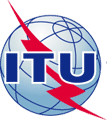 INTERNATIONAL TELECOMMUNICATION UNIONINTERNATIONAL TELECOMMUNICATION UNIONINTERNATIONAL TELECOMMUNICATION UNIONINTERNATIONAL TELECOMMUNICATION UNIONINTERNATIONAL TELECOMMUNICATION UNIONINTERNATIONAL TELECOMMUNICATION UNIONAVA – LS 003 – ETELECOMMUNICATION
STANDARDIZATION SECTORSTUDY PERIOD 2009-2012TELECOMMUNICATION
STANDARDIZATION SECTORSTUDY PERIOD 2009-2012TELECOMMUNICATION
STANDARDIZATION SECTORSTUDY PERIOD 2009-2012TELECOMMUNICATION
STANDARDIZATION SECTORSTUDY PERIOD 2009-2012TELECOMMUNICATION
STANDARDIZATION SECTORSTUDY PERIOD 2009-2012TELECOMMUNICATION
STANDARDIZATION SECTORSTUDY PERIOD 2009-2012TELECOMMUNICATION
STANDARDIZATION SECTORSTUDY PERIOD 2009-2012TELECOMMUNICATION
STANDARDIZATION SECTORSTUDY PERIOD 2009-2012English onlyOriginal: EnglishEnglish onlyOriginal: EnglishEnglish onlyOriginal: EnglishWG(s):WG(s):AllAllGeneva, 15 September 2011Geneva, 15 September 2011Geneva, 15 September 2011Geneva, 15 September 2011Ref. : AVA – LS 003 – ERef. : AVA – LS 003 – ERef. : AVA – LS 003 – ERef. : AVA – LS 003 – ERef. : AVA – LS 003 – ERef. : AVA – LS 003 – ERef. : AVA – LS 003 – ERef. : AVA – LS 003 – ESource:Source:ITU-T FG AVAITU-T FG AVAITU-T FG AVAITU-T FG AVAITU-T FG AVAITU-T FG AVATitle:Title:LS to ISO/IEC JTC 1 and SWG-A on the nomination of new ITU-T FG AVA LS officerLS to ISO/IEC JTC 1 and SWG-A on the nomination of new ITU-T FG AVA LS officerLS to ISO/IEC JTC 1 and SWG-A on the nomination of new ITU-T FG AVA LS officerLS to ISO/IEC JTC 1 and SWG-A on the nomination of new ITU-T FG AVA LS officerLS to ISO/IEC JTC 1 and SWG-A on the nomination of new ITU-T FG AVA LS officerLS to ISO/IEC JTC 1 and SWG-A on the nomination of new ITU-T FG AVA LS officerLIAISON STATEMENTLIAISON STATEMENTLIAISON STATEMENTLIAISON STATEMENTLIAISON STATEMENTLIAISON STATEMENTLIAISON STATEMENTLIAISON STATEMENTFor action to:For action to:For action to:ISO/IEC JTC 1, ISO/IEC JTC 1 SWG-A ISO/IEC JTC 1, ISO/IEC JTC 1 SWG-A ISO/IEC JTC 1, ISO/IEC JTC 1 SWG-A ISO/IEC JTC 1, ISO/IEC JTC 1 SWG-A ISO/IEC JTC 1, ISO/IEC JTC 1 SWG-A For comment to:For comment to:For comment to:-----For information to:For information to:For information to:All ITU-T Study Groups, TSAG, JCA-AHFAll ITU-T Study Groups, TSAG, JCA-AHFAll ITU-T Study Groups, TSAG, JCA-AHFAll ITU-T Study Groups, TSAG, JCA-AHFAll ITU-T Study Groups, TSAG, JCA-AHFApproval:Approval:Approval:Agreed to at FG AVA meeting (Geneva, 15 September 2011)Agreed to at FG AVA meeting (Geneva, 15 September 2011)Agreed to at FG AVA meeting (Geneva, 15 September 2011)Agreed to at FG AVA meeting (Geneva, 15 September 2011)Agreed to at FG AVA meeting (Geneva, 15 September 2011)Deadline:Deadline:Deadline:7 November 20117 November 20117 November 20117 November 20117 November 2011Contact:Contact:Peter Olaf LoomsChairman, ITU-T FG AVAPeter Olaf LoomsChairman, ITU-T FG AVAPeter Olaf LoomsChairman, ITU-T FG AVAPeter Olaf LoomsChairman, ITU-T FG AVAEmail:	polooms@gmail.comEmail:	polooms@gmail.comKate Grant
Nine Tiles NetworksKate Grant
Nine Tiles NetworksKate Grant
Nine Tiles NetworksKate Grant
Nine Tiles NetworksEmail:  ninetiles@yahoo.com Email:  ninetiles@yahoo.com Attention: Some or all of the material attached to this liaison statement may be subject to ITU copyright. In such a case this will be indicated in the individual document. Such a copyright does not prevent the use of the material for its intended purpose, but it prevents the reproduction of all or part of it in a publication without the authorization of ITU.